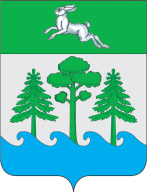  АДМИНИСТРАЦИЯ ГОРОДА КОНАКОВО ПОСТАНОВЛЕНИЕ          15.10.2019 г.                        г. Конаково                                      №  1031О внесении изменений в Постановлениеадминистрации города Конаково от 02.04.2019г. №486 « Об утверждении муниципальной  целевой программы«Развитие туризма в муниципальном образовании городское поселение – город Конаково Конаковского района Тверской области на 2019 -2021 годы».В соответствии со ст. 20 Федерального Закона от 06.10.2003г. №131-ФЗ «Об общих принципах организации местного самоуправления в Российской Федерации», Постановлением администрации города Конаково от 09.10.2015 г.  № 546 «Об утверждении Порядка разработки муниципальных целевых программа их формирования и реализации и порядка проведения оценки эффективности муниципальных целевых программ», Уставом Муниципального образования город Конаково Конаковского района Тверской области.ПОСТАНОВЛЯЮ:       1.Внести в муниципальную целевую  программу «Развитие туризма в  муниципальном образовании городское поселение - город Конаково Конаковского района Тверской области на 2019-2021 годы»        следующие изменения: 1.1 Паспорт Муниципальной целевой программы «Развитие туризма в муниципальном образовании городское поселение – город Конаково Конаковского района Тверской области на 2019 -2021 годы».а) Пункт: «Ожидаемые результаты реализации Программы»  изложить в новой редакции:  1. Повышение уровня культурно-досуговой деятельности в городском поселении – город Конаково.2. Создание на территории городского поселения – город Конаково парковочных зон около объектов соц. культуры населения.3. Создание условий и повышения качества, привлекательности и доступности услуг в сфере здорового и культурного отдыха жителей и гостей города.4. Формирование позитивного имиджа (бренда) и узнаваемости города Конаково на туристском рынке. Степень загрузки номеров коллективных средств размещения :                   2019 год – 0%                       2020 год – 0% 2021 год  - 0%5. Привлечение инвесторов в сферу туризма города Конаково – 5 ед.б) Пункт: « Объемы  и источники финансирования Программы по годам ее реализации в разрезе подпрограмм» изложить в новой редакции: Общий объем финансирования Программы на 2019 -2021 годы -  0 руб.:                                             2019 год – 0 руб.                          2020 год – 0 руб.                          2021 год – 0 руб.1.2 Объем финансовых ресурсов необходимый для реализации Подпрограммы изложить в следующей редакции: Общий объем финансирования Подпрограммы 1 на период 2019- 2021годы составляет  0  руб. Объем бюджетных ассигнований, выделенный на выполнение подпрограммы 1, по годам реализации муниципальной целевой программы  и в разрезе мероприятий  указан в таблице 1.Таблица 1.						                   руб.1.3 Ресурсное обеспечение Программы изложить в новой редакции: Предполагаемый объем средств, необходимый для реализации Программы  в 2019 - 2021 годах, составляет 0 руб., в т. ч. средства местного бюджета – 0  руб., (объемы финансирования мероприятий Программы уточняются ежегодно при формировании местного бюджета на очередной финансовый год).            Объем средств, необходимый для реализации Программы по годам ее реализации в разрезе задач, представлен в таблице 1. изложить в следующей редакции:Таблица 12. Настоящее Постановление вступает в силу со дня его принятия.Временно исполняющий полномочияГлавы города Конаково                                                                                   М.Е.ЛиНомер мероприятия2019 год2020 год2021 годВсегоЗадача 1      0   0      0    0Задача 2  0   0     0    0Задача 3   0  0     0    0Задача 4   0   0     0   0Итого   0   0     0   0N п/пНаименование показателяпо годам реализации муниципальной целевой программыпо годам реализации муниципальной целевой программыпо годам реализации муниципальной целевой программыВсего, рублейВсего, рублейN п/пНаименование показателя2019 год2020 год2021 годВсего, рублейВсего, рублей12345661МЦП «Развитие туризма в муниципальном образовании городское поселение – город Конаково Конаковского района Тверской области на 2019 -2021 г.»      00          0      0      02Подпрограмма «Развитие сферы туризма и туристической деятельности»     0            0           0         0         03Задача 1 подпрограммы 1               «Подготовка туристических маршрутов»     00           0         0         04.Мероприятие 1.1 подпрограммы 1 «Создание туристических маршрутовдля развития имеющихся объектов притягательности туристов и формирование новых»    000       0       05.Задача 2 подпрограммы 1 «Организация площадки для кемпинга, планирование и устройство инженерных сетей»      0    00       0       06.Мероприятие 2.1 подпрограммы 1          « Проектирование и строительство инженерных сетей и площадки для кемпинга»      00                0         0         07.Задача 3 подпрограммы 1          «Создание на базе МБКПУ ГДК им.Воровского туристического клуба»    0           0               0         0         08. Мероприятие 3.1 подпрограммы 1 «Формирование материально-технической базы ( приобретение специального оборудования)    0          0               0         0         09.Задача 4 подпрограммы 1  МБУ Конаковская «ГЦБС» (библиотека) «Организация парковочной зоны для комфортного доступа жителей, туристов и гостей города и создание «Теремграда» - «Поляна сказочных героев»    0          0             0        0        010.Мероприятие 4.1 подпрограммы 1 «Установка и изготовление «Теремграда» - «Поляна сказочных героев»   0        0           0       011.Мероприятие 4.2 подпрограммы 1 «Организация парковочных мест»  0         0           0           0           0